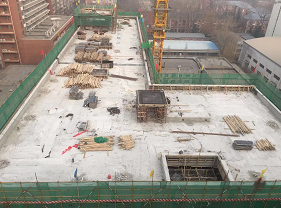 屋面电梯机房层梁板模板拆除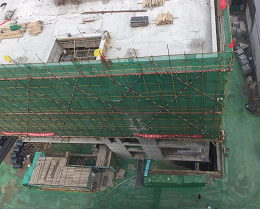 肥槽土方回填，地下外墙防水施工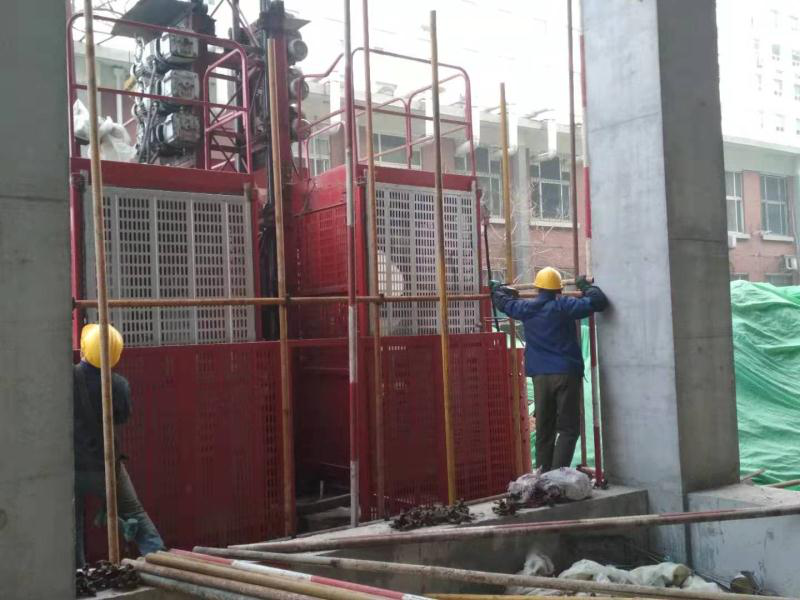 外用施工电梯安装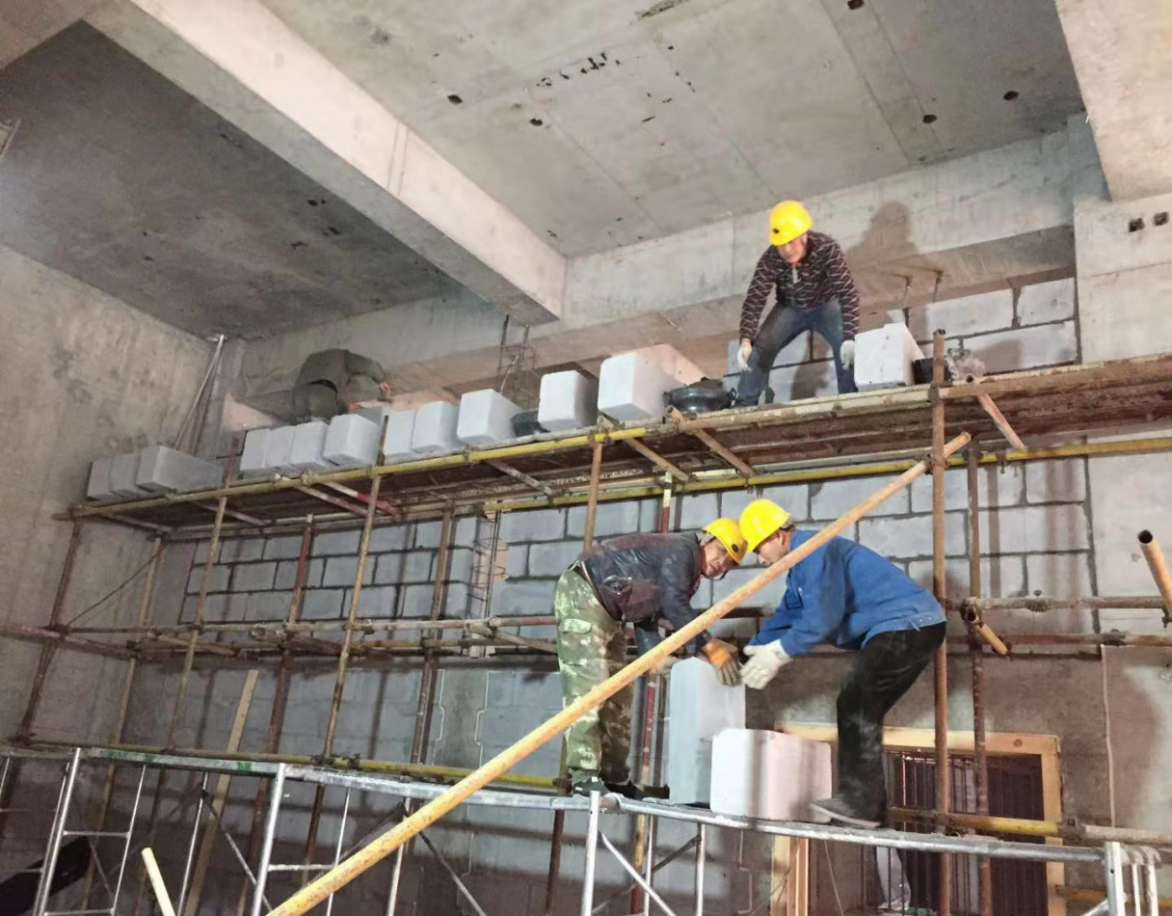 一层砌体结构施工